ПОСТАНОВЛЕНИЕШУÖМот  03 апреля  2023 г.  № 02/10  с. Коровий Ручей Республики КомиОб утверждении состава согласительной комиссии по согласованию местоположения границ земельных участков при выполнении комплексных кадастровых работ на территории сельского поселения «Коровий Ручей»             Руководствуясь статьей 42.10 Федерального закона от 24 июля 2007г.             № 221-ФЗ «О кадастровой деятельности», постановлением администрации сельского поселения «Коровий Ручей» 03 апреля 2023 г. № 02/09 «Об утверждении регламента работы согласительной комиссии по согласованию местоположения границ земельных участков при выполнении комплексных кадастровых работ на территории сельского поселения «Коровий Ручей».           1.Утвердить состав согласительной комиссии по согласованию местоположения границ земельных участков при выполнении комплексных кадастровых работ на территории сельского поселения «Коровий Ручей» согласно приложению к настоящему постановлению.         2. Контроль за исполнением настоящего постановления возложить на              3. Постановление вступает в силу со дня  опубликования. Глава сельского поселения «Коровий Ручей»                                А.Н. УсачевПриложениек постановлениюадминистрации сельского поселения «Коровий Ручей»                от   03  апреля 2023 г. №  02/10 СОСТАВсогласительной комиссии по согласованию местоположения границ земельных участков при выполнении комплексных кадастровых работ на территории сельского поселения «Коровий Ручей»____________________Администрациясельского поселения«Коровий Ручей»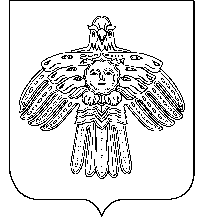 «Мöскашор»сикт овмöдчöминсаадминистрацияУсачев А.Н. -глава сельского поселения «Коровий Ручей», председатель комиссииЧупрова А.В.-заместитель председателя комиссииМадяр Л.Ю.-секретарь комиссииЧлены комиссии:Шишелов В.П.-специалист-эксперт Печорского межмуниципального отдела Управления Росреестра по Республике Коми (по согласованию)Чемоданова К.С.Беляев В.А.                --кадастровый инженер, член СРО «Ассоциация кадастровых инженеров Поволжья» (по согласованию)представитель СРО «Ассоциация кадастровых инженеров Поволжья» (по согласованию)Хандешина Е.М.-начальник отдела земельных отношений Комитета Республики Коми  имущественных и земельных отношений (по согласованию)Хозяинов О.П.Осташова И.П.-  заведующий отделом по управлению муниципальным имуществом администрации муниципального района «Усть-Цилемский» (по согласованию)Ос- главный эксперт отдела  землепользования и застройки       администрации муниципального  района «Усть-       Цилемский»  (по согласованию).